КОНСУЛЬТАЦИЯ ДЛЯ РОДИТЕЛЕЙ ДЕТЕЙ СТАРШЕГО И СРЕДНЕГО ДОКОЛЬНОГО ВОЗРАСТАТема: «Изучаем наше строение тела»  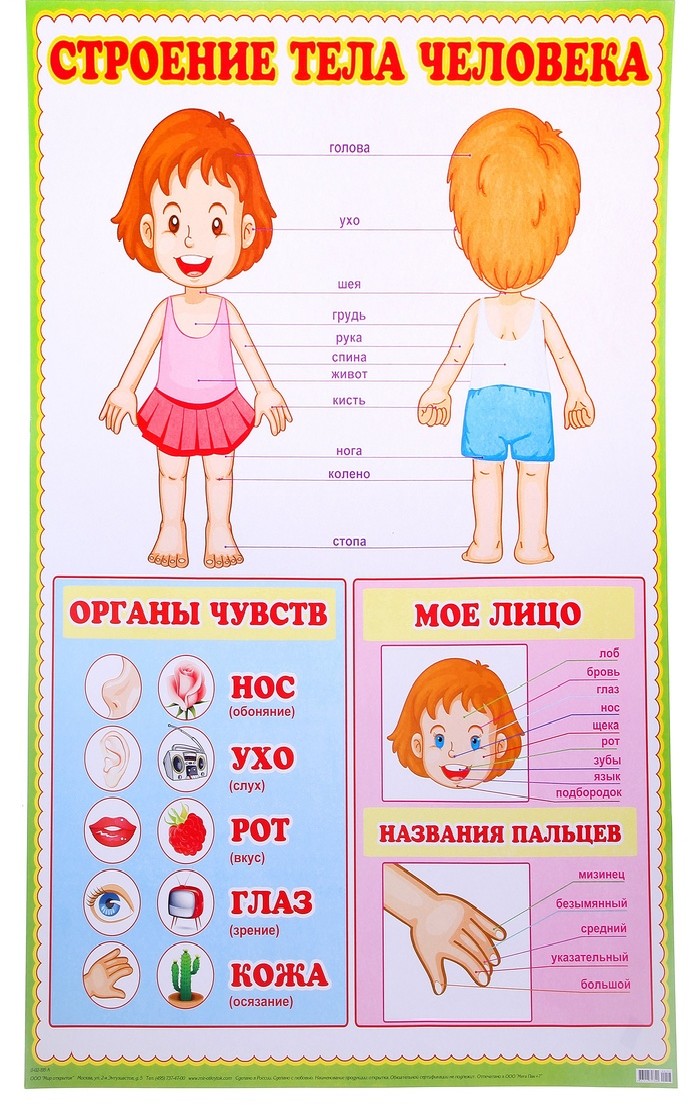 Составила учитель-логопед Котельникова С.А..МАДОУ д/с №62 корпус 2   Используйте в своей речи слова по обозначенной теме, чтобы ребенок запоминал их и в дальнейшем использовал самостоятельноСловарь, которые рекомендуется усвоить ребенку:Существительные: рука, палец, ноготь, ладонь, нога, колено, спина, живот, глаз, нос, рот, ухо, плечо, локоть, запястье, ступня, пятка, голень, бедро, грудь, шея, бровь, лоб, висок, скула, ноздря, затылок, прическа, челка, пробор. Усы, борода, ресницы, здоровье, закалка.Прилагательные: длинноволосый, стриженный, высокий, низкий, рыжеволосый. , светловолосый, темноволосый, синеглазый, кареглазый, зеленоглазый, сероглазый, плечистый, голенастый, лобный, глазной, одноглазый, одноногий. Лохматый, кудрявый.Глаголы: брать, класть, ходить, бегать, прыгать, скакать, царапать, чесать, нахмурить, морщить, расчесывать, улыбаться, нести, гладить, бросить, согнуться, кивать, разжимать, сжимать, разогнуть, согнуть, хлопать, крутить.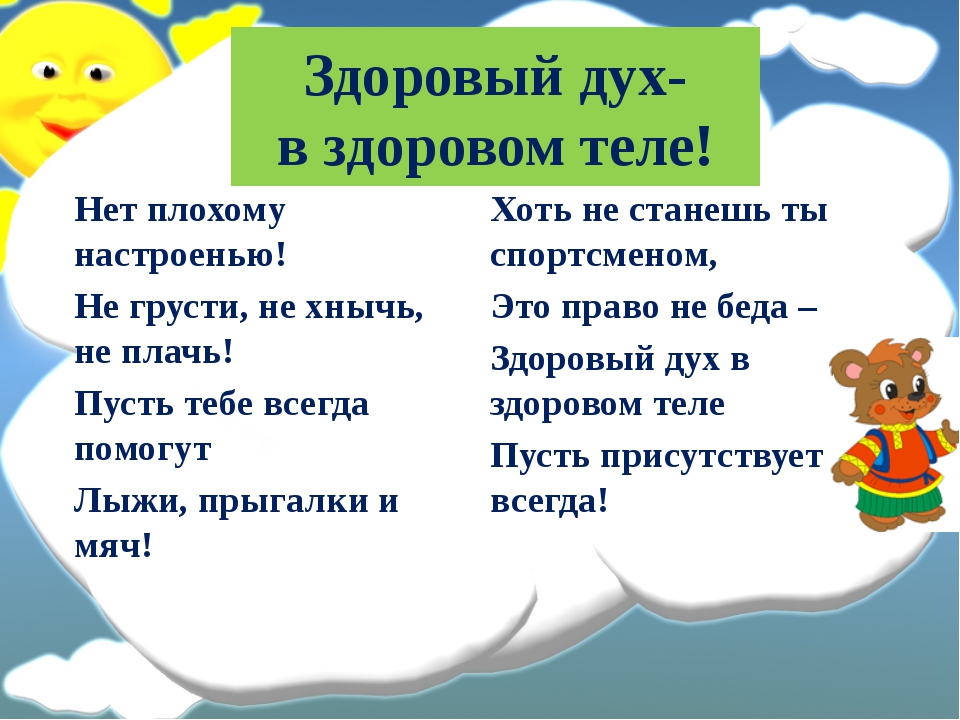 Артикуляционная гимнастика:Упражнения для жевательно-артикуляционных мышц:«Боксёр на ринге». (Изобразить боксёра, который двигает нижней челюстью вперед, вправо, влево)«Жвачка».(Изобразить, как чистим рот после приема пищи – жуем жвачку).Упражнения для губ и щек: «Толстячки» и «Худышки». (Надувать и втягивать щеки).Упражнения для языка:«Бег язычка» (Язык вперед-назад очень быстро)«Чистюля»( Чистим зубки язычком - чистить зубки я умею, никогда не заболею)«Силач» (Щёлкать язычком от 1 до 10 раз)Игровые упражнения для развития речевого дыхания и голоса:« Сдуй с руки ватку или мелко нарезанные бумажки»«Горячий чай»( подуть на  язычок в форме «чашечки» - ш-ш-ш)«Задуй мяч в ворота» (Поиграю я в футбол и забью в ворота гол)«В лесу» (Громко  - АУ, тихо –ау)Повторите с ребенком органы чувств человека: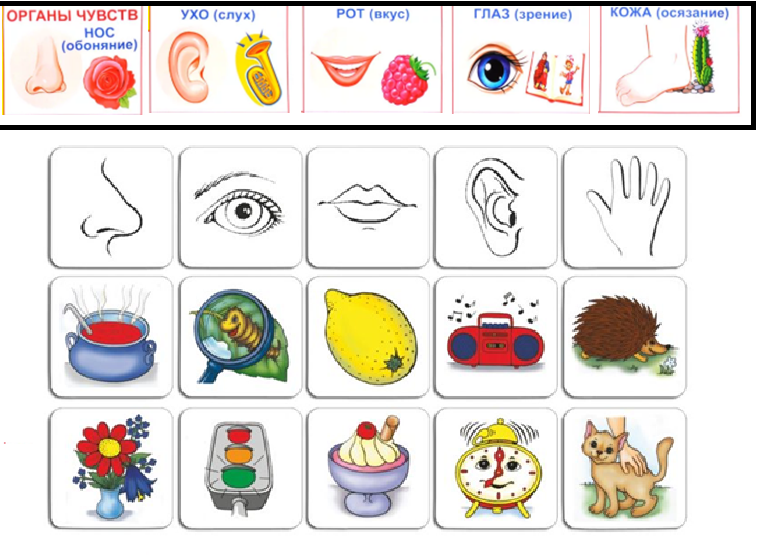 Развитие общей и мелкой моторики:Подвижная игра «Части тела»Есть на пальцах наших ногти,На руках – запястья, локти.Темя, шея, плечи, грудьИ животик не забудь.Бедра, пятки, двое стоп,Голень и голеностоп.Есть колени и спина,Но она всего одна.Есть у нас на головеУха два и мочки две.Брови, скулы и виски,И глаза, что так близки.Щёки, нос и две ноздри,Губы, зубы – посмотри!Подбородок под губой.Вот, что знаем мы с тобой.Пальчиковая гимнастика«Части тела»Это глазки: вот, вот! (Показываем сначала левый глаз, а потом – правый)Это ушки: вот,вот!Это рот. Это нос.Там спинка. Тут живот.Это ручки:хлоп-хлоп.Это ножки: топ, топ!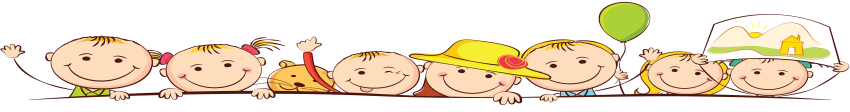 Лексико-грамматические игры и упражнения:«Один – много»Глаз – глаза, нос – носы, нога -, рука -, живот -,голова - ,спина - , плечо -;«Скажи ласково»Глаз – глазик, нос -, нога - , рука - , живот -, голова - , рот - , спина - ;«Чем мы»Смотрим – глазами, слушаем - …, хлопаем - …, едим - …, нюхаем - …, жуем - ..;«Подбери слово»Что можно делать:Глазами – (глядеть, присматриваться, высматривать, читать, смотреть телевизор и т. д.)Руками - …Ногами - …Зубами - …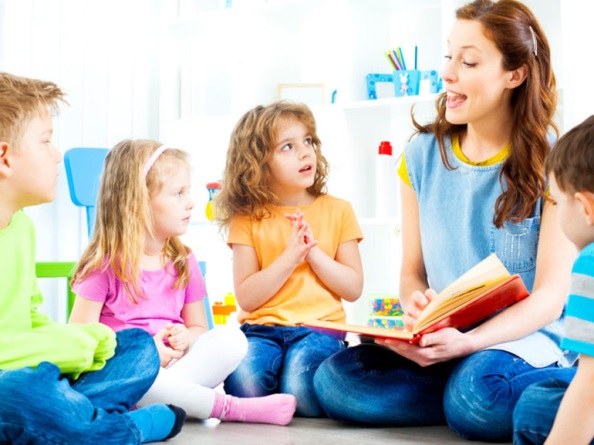 «Какое слово не подходит?»Кость, окостенеть, кисточка, костлявый, костоправ.Рука, рученька, ручной, срочно, однорукий.«Закончи предложения»Со словом УШИ в нужной формеУ человека есть уши.У рыбы есть… (ушей)На морозе …(ушам) холодно.Я грею свои…(уши)Некоторые умеют шевелить …(ушами)Девочки носят сережки в …(ушах)«Собери предложение»Лена, утро, зубы,  чистить, каждое.Антон, гулять, любой, погода, в.«Сколько у одного человека и у трёх человек?»У одного человека одна голова, одно туловище, две ноги, две руки,  два уха,  один нос, два глаза.У трёх человек  три головы…Также, рекомендуем вам ежедневно выполнять зарядку для глаз вместе с ребенком: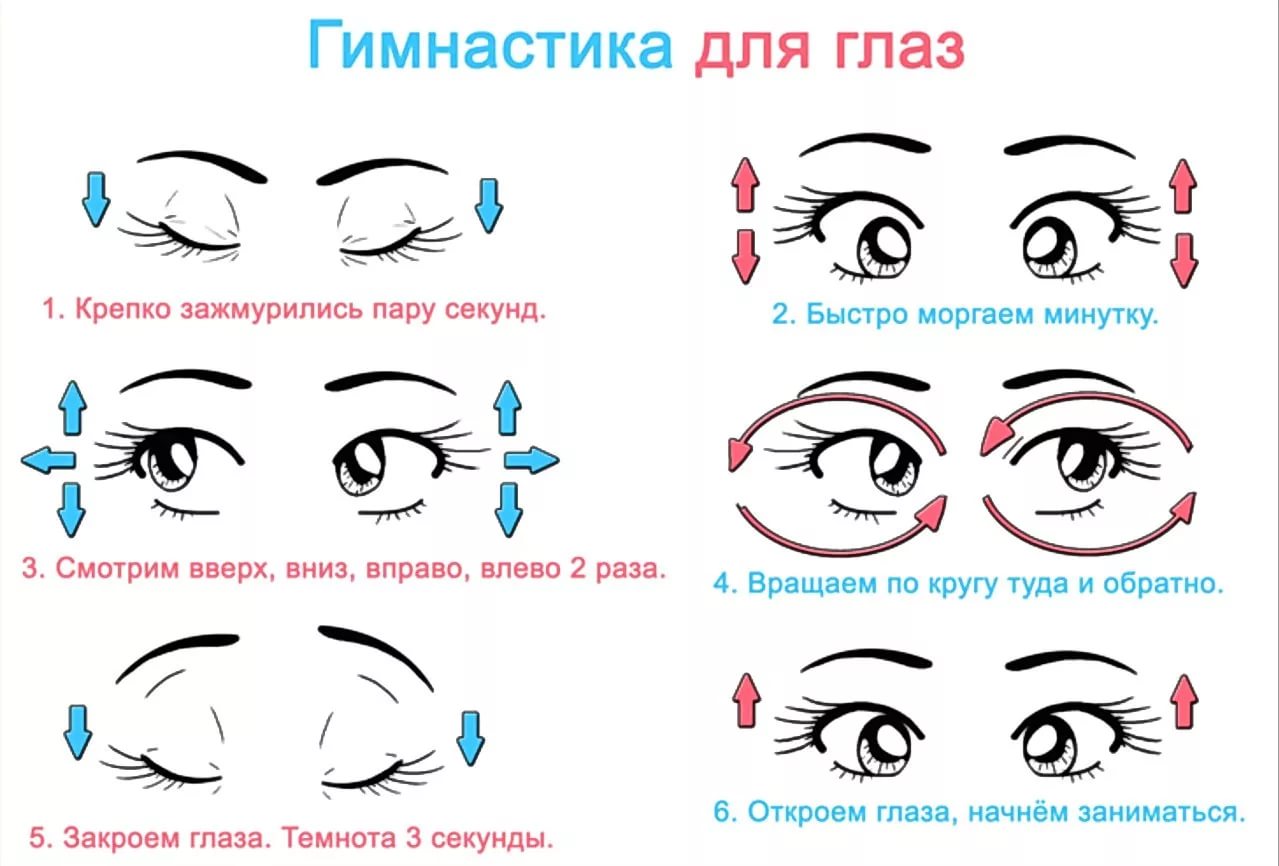 